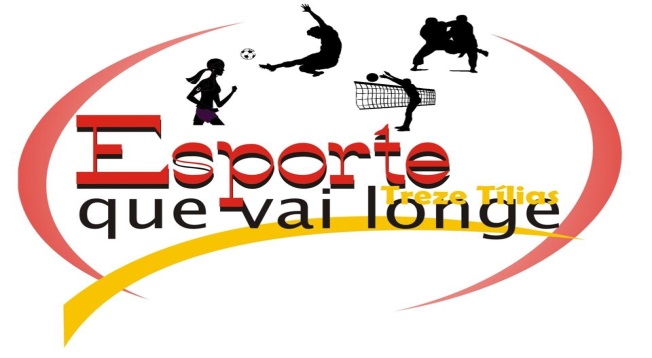 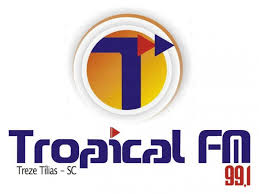 GOLEIRA MENOS VAZADA TAÇA: CIDADE DE TREZE TÍLIASLIVRE FEMININOEQUIPEGOLSGERMANICAS04 GOLBIG BROTHER/CABEÇÃO ESPORTES04 GOLSMACIEIRA07 GOLSA.D ÁGUA DOCE13 GOLS